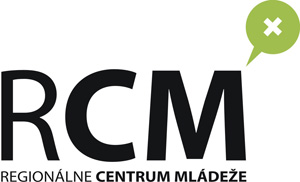                    CENTRUM VOĽNÉHO ČASU - Regionálne centrum mládežeSTROJÁRENSKÁ 3,  040 01 KOŠICEtel: 055/622 3820, 0911 488801 fax: 055/694 1398, www.rcm.sk____________________________________________________________________________________________________       Výsledková listina z Tanečného festivalu Košického samosprávneho kraja23.04.2015 KošiceSúťaž : Tanečný šport - FináleVedúca súťaže:     Alžbeta LigováOdborná porota:  Milan Plačko, Jozef Kovács, Ladislav Gerenyi Kategória Dospelí B,A,S Štandard1. Turóci Martin / Keselicová Viktória	GJAK Škultétyho,KE/GTA Zbrojničná,KE2. Koreň Alex / Fatašová Veronika		GJAK Škultétyho,KE/Gymnázium Prešov3. Lukáč Matúš / Bérešová Michaela		VŠ ekonomická,KE/GTA Zbrojničná,KE4. Sobek Michal / Sakmárová Katarína	Gymnázium Alejová, KE5. Pellionis Samuel / Rohárová Roderika	Gymnázium Alejová, KE6. Bokros Filip / Laurenčíková Gabriela	GJAK Škultétyho,KE/Gymn.sv.E.Steinovej,KEKategória Dospelí D,C Štandard1. Sobek Michal / Sakmárová Katarína	Gymnázium Alejová, KE2. Pellionis Samuel / Rohárová Roderika	Gymnázium Alejová, KE 3. Šašala Juraj / Virosteková Karin               GMRŠ Novomeského/Gymn.Opatovská4. Bokros Filip / Laurenčíková Gabriela	GJAK Škultétyho,KE/Gymn.sv.E.Steinovej,KE5. Kačmárik David / Markovičová Laura      ZŠ Haniska/Gymnázium Alejová, KE6. Fábry Ivan / Mazáčová Daniela		Gymn.sv.E.Steinovej/ZŠ TomášikováKategória Dospelí Hobby E Štandard1. Kačmárik David / Markovičová Laura      ZŠ Haniska/Gymnázium Alejová, KE2. Fábry Ivan / Mazáčová Daniela		Gymn.sv.E.Steinovej/ZŠ Tomášiková3. Mikolaj Gabriel / Janíková Petra    	Gymnázium Javorová, SNVKategória Dospelí B,A,S Latin1. Lukáč Matúš / Bérešová Michaela		VŠ ekonomická,KE/GTA Zbrojničná,KE2. Koreň Alex / Fatašová Veronika		GJAK Škultétyho,KE/Gymnázium Prešov3. Hamara Ján / Lichvárová Kamila		GJAK Škultétyho,KE/SOŠ Ostrovského,KE4. Turóci Martin / Keselicová Viktória	GJAK Škultétyho,KE/GTA Zbrojničná,KE5. Bokros Filip / Laurenčíková Gabriela	GJAK Škultétyho,KE/Gymn.sv.E.Steinovej,KE6. Pellionis Samuel / Rohárová Roderika	Gymnázium Alejová, KEKategória Dospelí D,C Latin1. Bokros Filip / Laurenčíková Gabriela	GJAK Škultétyho,KE/Gymn.sv.E.Steinovej,KE2. Pellionis Samuel / Rohárová Roderika	Gymnázium Alejová, KE3. Kačmárik David / Markovičová Laura      ZŠ Haniska/Gymnázium Alejová, KE4. Sobek Michal / Sakmárová Katarína	Gymnázium Alejová, KE5. Fábry Ivan / Mazáčová Daniela		Gymn.sv.E.Steinovej/ZŠ TomášikováKategória Dospelí Hobby E Štandard1. Kačmárik David / Markovičová Laura      ZŠ Haniska/Gymnázium Alejová, KE2. Fábry Ivan / Mazáčová Daniela		Gymn.sv.E.Steinovej/ZŠ Tomášiková3. Mikolaj Gabriel / Janíková Petra    	Gymnázium Javorová, SNV								            Ing. Erika Munková								                riaditeľka CVČ 